2015 TRM ANNUAL UPDATE Tentative OrderBY THE COMMISSION:As explained in our Order, entered June 1, 2009, at Docket No. M-00051865, in implementing the Alternative Energy Portfolio Standards Act (AEPS Act), 73 P.S. §§ 1648.1-1648.8 and 66 Pa. C.S. § 2814, this Commission had adopted an Energy-Efficiency and DSM Rules for Pennsylvania’s Alternative Energy Portfolio Standard, Technical Reference Manual (TRM).  In adopting the original version of the TRM, this Commission directed its Bureau of Conservation, Economics and Energy Planning (CEEP) to oversee the implementation, maintenance and periodic updating of the TRM.  Additionally, in the Energy Efficiency and Conservation Program Implementation Order for Phase I of Act 129’s Energy Efficiency and Conservation (EE&C) Program, this Commission adopted the TRM as a component of the EE&C Program evaluation process.  In that Phase I Implementation Order, this Commission also noted that “as the TRM was initially created to fulfill requirements of the AEPS Act, it will need to be updated and expanded to fulfill the requirements of the EE&C provisions of Act 129.”  Soon after the adoption of the EE&C Program Phase I Implementation Order, Commission staff initiated a collaborative process to review and update the TRM with the purpose of supporting both the AEPS Act and the Act 129 EE&C program that culminated in the adoption of the 2009 TRM at the May 28, 2009 Public Meeting.  In adopting the 2009 TRM, the Commission recognized the importance of updating the TRM on an annual basis. With regard to Phase II of the Act 129 EE&C Program, the Commission again adopted the TRM as a component of the EE&C Program evaluation process.  The Phase II Implementation Order also recognized the importance of the continued use of an annual updating process for the TRM.  With this Tentative Order, the Commission advances the sixth annual update of the TRM to be applied beginning with the 2015-2016 AEPS Act and Act 129 EE&C Program Phase II compliance year.BACKGROUNDAct 129 of 2008, P.L. 1592, specifically directed this Commission to establish an evaluation process that monitors and verifies data collection, quality assurance and the results of each electric distribution company’s (EDC) EE&C plan and the EE&C program as a whole.  See 66 Pa. C.S. § 2806.1(a)(2).  To assist in meeting this obligation, the Commission contracted with GDS Associates, Inc. in August 2009 and again in February 2013, to perform these duties as the Act 129 Statewide Evaluator (SWE).  As part of its duties, the SWE is to review the TRM and the Total Resource Cost Test Manual (TRC) and to provide suggestions for possible revisions and additions to these manuals.  A program evaluation group (PEG) was formed to, among other things, provide guidance to the SWE in clarifying energy savings measurement protocols and plans by recommending improvements to the existing TRM and other aspects of the EE&C program.  In addition, the Commission convened a Technical Working Group (TWG) meeting to discuss the proposed 2015 TRM updates.As indicated above, the Commission has previously updated the TRM on five other occasions.  On each occasion, the Commission used a process, similar to the current process that offers all stakeholders multiple opportunities to provide input, in an open and collaborative way.  The SWE, in collaboration with the PEG and staff from the Commission’s Bureau of Technical Utility Services (TUS), with input from the TWG, reviewed the 2014 TRM and proposes several changes and additions for consideration for inclusion in the 2015 TRM.  With the adoption of this Tentative Order, the Commission seeks comments on the proposed 2015 TRM.  The proposed 2015 TRM and its associated Appendixes can be found on the Commission’s website at http://www.puc.pa.gov/filing_resources/issues_laws_regulations/act_129_information/technical_reference_manual.aspx.  A notice of the adoption of this Tentative Order and the proposed 2015 TRM will be published in the Pennsylvania Bulletin with comments on the proposed 2015 TRM due within 30 days following the entrance of this Tentative Order and reply comments due within 40 days after the entrance of this Tentative Order.DISCUSSIONThe proposed improvements to the TRM are based on more recent research, a review of TRMs from other states and the needs and experiences of the EDCs.  The EDCs provided, through the SWE evaluation, measurement and verification (EM&V) process, much of the data that forms the basis of these recommended improvements.  Specifically, the current proposed improvements were the result of SWE site inspections, and comments from conservation service providers (CSPs) and EDC independent evaluators.  Additionally, many of the issues raised during the 2014 TRM update process were referred to the PEG for discussion in order to provide recommendations during the 2015 TRM update.  The proposed updates focus on improving assumptions for key parameters, algorithms and deemed savings values, as well as accounting for new codes and standards for residential, and commercial and industrial (C&I) EE&C measures.  The Commission believes that these proposed changes will make the TRM a more effective and professional tool for validating energy savings and providing support for the Act 129 goals.  The major goals of the proposed modifications are as follows:To add protocols for EE&C measures being implemented by the EDCs as part of their Phase II EE&C plans and to broaden the scope of the TRM;To appropriately balance the integrity and accuracy of claimed energy savings estimates with costs incurred to measure and verify the claimed energy savings;To clarify existing calculation methods;To allow more flexibility for the EDCs to use territory-specific or gathered data when calculating savings; and,To provide additional reasonable methods for measurement and verification of energy savings associated with EE&C measures without unduly burdening EE&C program and evaluation staff.	Below is a summary list of the changes proposed in the 2015 TRM update:General Improvements to the TRM:Updates to Federal and the Environmental Protection Agency’s (EPA) ENERGY STAR requirements;  Updates to the measure characterization assigned to all measures; Updates to the TRM measure format;Updates to coincidence factors;Updates to energy to demand factors;Incorporation of the results from the SWE’s 2014 Baseline Studies;Discussion of the weather impact on C&I measures;Updates to sources;Inclusion of six new residential EE&C measure protocols. Inclusion of twelve new C&I EE&C measure protocols.   Clarification of the existing residential EE&C measure protocols.Removal of the Residential ENERGY STAR Audit and Electric Clothes Dryer with Moisture Sensor protocols.Clarification of the existing C&I EE&C measure protocols.Clarification of the existing agricultural EE&C measure protocols.Updates to Appendix A – Measure Lives.Updates to Appendix C – Lighting Audit and Design Tool.Updates to Appendix D – Motor and VFD Audit and Design Tool.Updates to Appendix E – Lighting Audit and Design Tool for C&I New Construction Project.Below, we will discuss in more detail the more significant proposed changes and updates.  Minor administrative changes will not be discussed.General Improvements  										Updates to Federal and Environmental Protection Agency’s ENERGY STAR Requirements	For all program years of Act 129 to date, the TRM has recognized Federal codes and ENERGY STAR guidelines at the core of many measures.  The Commission recognizes that the baseline standards of the TRM should align with industry standards as a whole and foster efficiency opportunities that move in step with applicable code changes as stated in Section 1.7 – Baseline Estimates of the 2014 TRM:“Baselines will be updated to reflect changing codes, practices and market transformation effects, and will be handled in future versions of the TRM by describing the choice of and reasoning behind a shifting baseline assumption.” 	Accordingly, the Commission proposes to update multiple stipulated values in the TRM in accordance with federal code minimums.  For Section 2.2.1 – Electric HVAC, the Commission proposes updating the Heating Seasonal Performance Factor of the Baseline Unit (HSPFb) used in a Replace on Burnout scenario from 7.7 to 8.2 for air source heat pumps (ASHPs).  Additionally, we propose updating the seasonal energy efficiency ratio of the baseline unit (SEERb) used in a Replace on Burnout scenario from 13 to 14 for ASHPs.  These proposed values align with the federal standards that become effective on January 1, 2015.  We are proposing these same updates to the HSPFb and SEERb values in Section 2.2.3 – Ductless Mini-Split Heat Pumps.	Similarly, the Commission proposes updating the HSPF and SEER values for the heating and cooling efficiencies of air source and geothermal heat pumps in Section 2.6.4 – Residential New Construction.  The Commission proposes updating the HSPF value to 8.2 and the SEER value to 14 for both types of heat pumps, per the federal standards changes.	Additionally, the Commission proposes to update multiple stipulated values for applicable measures using ENERGY STAR guidelines to the active version of the ENERGY STAR standards as determined by the EPA.  	The Commission proposes the following language in Section 1.7 – Baseline Estimates of the TRM to provide clarity in addressing which published standard will be applicable to a particular measure:When an existing Federal standard expires in a given calendar year, then that change will be reflected in the following program year’s TRM.  This applies only to measures where the Federal standard is considered the baseline as described in the TRM or otherwise required by law.  In the case of a January 1st effective date for a new Federal standard, the previous standard will be said to have expired on December 31 of the previous calendar year, and thus the change will be reflected in the TRM to be released in June of that year.  Likewise, it is proposed that when an existing ENERGY STAR Product Specification Version expires in a given calendar year, then that change will be reflected in the following program year’s TRM.  This applies only to measures where the ENERGY STAR criterion is considered the eligibility requirement.Measure Characterizations Assigned to All Measures	Section 1.3 – Definitions of the 2014 TRM contains various measure characterization definitions in an effort to aid the user in understanding each measure’s intent.  The measure characterizations act as a first step in defining the dual baselines used when determining measure or program savings used in the TRC test.  These terms, also referred to as “vintages” or “program delivery types,” are subsequently provided in the 2014 TRM on a sporadic basis in order to help clarify certain measure requirements and include the following:Direct Install (DI) Measure;Early Retirement (ERET) Measure;Early Replacement (EREP) Measure;New Construction Measure (Substantial Renovation Measure);Replace on Burnout (ROB) Measure; andRetrofit Measure (RET).	The Commission proposes to assign a measure characterization (entered as Vintage) to all measures listed in the 2015 TRM.  The Vintage description will be listed at the beginning of the measure language to provide clarity to the intent of the measure and assist the user in classifying the approach. TRM Measure Formatting Changes		a.	Organization of Measures	The Commission proposes to reorganize the 2015 TRM in order to align with other statewide TRMs and to provide for a more intuitive way to locate data within the TRM.  To accomplish this, the Commission proposes updating the Residential and C&I measure order and measure identification numbers to classify them by end use, intended as an expansion of Section 1.2.3 - End-Use Categories & Thresholds for Using Default Values of the TRM.  For example, all residential heating, ventilation and air conditioning (HVAC) measures will be located together.  Table 1-1: End-Use Categories and Measures in the TRM in Section 1.2.3 – End-Use Categories and Measures in the TRM will be updated as follows:	Additionally, the Commission proposes to update the layout of the information presented in each measure to be more uniform throughout the 2015 TRM.  The changes listed below summarize the proposed changes across all measures:All Algorithms will become more uniform in format.All Definitions will be moved to table format.Any default savings parameters will be clearly listed adjacent to any designation of EDC Data Gathering option.The Evaluation Protocols and Eligibility will be listed for each applicable measure.All Source information will be moved to the end of the measure and hyperlink sources will be provided wherever feasible. The measures will be re-ordered and grouped by end-use.		b.	Measure Titles	The Commission proposes changes to certain measure titles to more accurately represent the information included therein.  We believe the revised titles will be more informative.  Updating Coincident Factors		a.	General UpdatesDuring Phase I of Act 129, the EDCs were required to determine the 100 hours of highest peak load used to meet their peak demand reduction obligations.  For Phase II, no demand response or peak demand reduction goals were established.  The Commission, however, proposes to update the factors used for estimating coincident peak demand savings, as we expect the EDCs to track relevant coincident peak demand reductions occurring as a result of their Phase II EE&C Programs.Section 1.10 – Electric Resource Savings of the 2014 TRM states that the coincident summer peak period is defined as the period between the hour ending 15:00 Eastern Prevailing Time (EPT) and the hour ending 18:00 EPT during all days from June 1 through August 31, inclusive, that is not a weekend or federal holiday.  The time periods for energy savings and coincident peak demand savings were chosen to best fit the Act 129 requirement, which reflects the seasonal avoided cost patterns for electric energy and capacity used for determining the energy efficiency program cost-effectiveness.Additionally, the Commission proposes the addition of the following definition to be added to Section 1.3 – Definitions of the TRM: Coincidence Factor - The ratio of the (1) sum of every unit’s average kW load during the PJM peak load period (June through August, non-holiday weekdays, 2 pm to 6 pm) to the (2) sum of the non-coincident maximum kW connected load for every unit.	b.	Residential Coincidence Factor UpdatesGiven the guidelines for the peak period from PJM, the Commission proposes multiple updates to coincidence factors (CFs) throughout the 2015 TRM that will be based as closely as possible to the conditions found in the Pennsylvania electric distribution company service territories, using the most reliable and up-to-date data.  Specifically, we propose the following updates:Additionally, there are three protocols for which the Commission is proposing to update the deemed demand savings with algorithms that include a CF.  Specifically, the Commission is proposing this change for Section 2.4.4 – ENERGY STAR Clothes Washers; Section 2.4.7 – ENERGY STAR Dishwashers; and Section 2.4.8 – ENERGY STAR Dehumidifiers.  In Section 2.4.4 – ENERGY STAR Clothes Washers, the 2014 TRM includes a CF of 1 (i.e. 100%), citing that the CF is already embedded in the summer peak demand reduction estimate and, as such, was built into the deemed demand savings number.  The Commission believes that including a CF of 100% is misleading and proposes that the CF be 2.9% based on the 2014 Mid-Atlantic TRM, which has the same PJM peak period definition.  Regarding Section 2.4.7 – ENERGY STAR Dishwashers, again we believe that 2014 TRM’s CF value of 100% was misleading and propose updating the peak demand savings from a deemed value to an algorithm that includes a CF of 2.6%.  The 2013 Illinois TRM includes a 2.6% CF and includes a peak definition of 1:00 to 5:00 P.M. on weekdays, from June through August.  This definition is closely aligned with the PJM peak definition.In Section 2.4.8 – ENERGY STAR Dehumidifiers, the Commission proposes updating the peak demand savings from a deemed value which includes a misleading CF of 100% to an algorithm that includes a CF of 40.5%.  This value was developed through a 2013 metering study performed in Pennsylvania and Ohio by ADM Associates.Section 2.5.2 – ENERGY STAR Office Equipment has used the same savings values for the previous four TRMs.  The 2011, 2012 and 2013 TRMs used a CF of 1.0.  During the 2014 TRM update, this was amended to a value of 1.18.  The source and legitimacy of the value were questioned by the PEG.  The source in the 2014 TRM states the following: “The coincidence factor, defined as kW*8760/kWh, used for all office equipment is 1.18 as calculated by doing a covariance between the load shape and peak hours.”  The covariance analysis could not be found by the SWE.  The SWE determined that the last update to the calculator demand and energy savings occurred in 2011 and that only emission rates have been updated since that time.  Some analysis of the data within the calculator showed that a CF was most likely built into the demand savings value.  Therefore, the Commission proposes that the CF be removed from the algorithms and to keep the energy and demand savings that have been used in previous versions of the TRM.	c.	Commercial and Industrial Coincidence FactorsRegarding C&I CFs, the 2014 TRM included several commercial HVAC measures that reference CFs from a variety of sources.  These measures typically have one CF for all eligible measure applications.  However, following the SWE’s completion of a computer simulation study, using eQuest software, the Commission proposes new CFs for the HVAC measures which are based on reference-city-specific values that align with the peak demand definition.  We are proposing specific CFs based on each reference city and building type.  As such, there are too many to list within this Tentative Order and, therefore, we direct commenters to the following sections of the proposed TRM:Section 3.2.1 – HVAC Systems; Section 3.8.1 – Wall and Ceiling Insulation; Section 3.2.3 – Water Source and Geothermal Heat Pumps; Section 3.2.4 – Ductless Mini-Split Heat Pumps – Commercial < 5.4 tons; Section 3.2.6 – Small C/I HVAC Refrigerant Charge Correction; and Section 3.2.7 – ENERGY STAR Room Air Conditioner. The Commission also proposes referencing the same table of CFs for both the heat pump unit and ground source loop pump units and geothermal heat pumps, unless the ground source loop pump runs continuously, in which case, we propose the use of a value of 100%.  Updating Energy to Demand Factors	The Commission proposes updating the energy to demand factors from the 2014 TRM value of 0.00008294 to 0.00008047 for the following measures: Section 2.3.2 – Heat Pump Water Heaters; Section 2.3.3 – Solar Water Heaters; Section 2.3.8 – Water Heater Pipe Insulation; Section 2.3.4 – Fuel Switching: Electric Resistance to Fossil Fuel Water Heater; Section 2.3.5 – Fuel Switching: Heat Pump Water Heater to Fossil Fuel Water Heater; and Section 2.3.7 – Water Heater Temperature Setback.	With regard to Section 2.3.9 – Low Flow Faucet Aerators, the Commission proposes updating the energy to demand factor from 0.000129 to 0.000134 after recalculating, based on the PJM peak definition, the “% faucet use during peak” from the existing source.  The recalculated value is 19.5%.	Lastly, the Commission proposes replacing the current CF of 100% with an energy to demand factor of 0.0001119 for the following measures: Section 2.4.3 – Refrigerator/Freezer Recycling with and without Replacement; Section 2.4.1 – ENERGY STAR Refrigerators; and Section 2.4.2 – ENERGY STAR Freezers.  This value will better estimate peak demand savings and was calculated, according to the PJM peak demand definition, using 8760 refrigerator load shape data provided by PPL and Cadmus for TRC modeling.Incorporation of the 2014 Baseline Study Results	In the 2014 TRM Final Order, the Commission directed the PEG to review the baselines used in the TRM and address the potential for updating them based on the 2014 Residential Baseline Study, the 2014 C&I Baseline Study and the SWE Potential Studies.  Section 1.7 – Baseline Estimates describes the process for updating the baseline information used in the measure savings calculations or protocols. In April 2014, the SWE completed the 2014 Residential Baseline Study.  The Commission proposes to use the information provided in the 2014 Residential Baseline Study to align the 2015 TRM sources with current data for multiple measures in the residential sector. Specifically, in Section 2.2.1 – Electric HVAC of the TRM, the Commission proposes to update the default SEERb value, to be used in lieu of EDC data gathering, for Early Replacement measures from a value of ten for central air conditioning and ASHPs to values of 11 and 12, respectively.  These changes represent an average of all available unit information for central air conditioners and ASHPs included in the survey for the 2014 Residential Baseline Study.  Additionally, for Section 2.4.4 – ENERGY STAR Clothes Washers, the Commission proposes updating the following variables using the 2014 Residential Baseline Study as a source: Cycles, which changes from 265 cycles per year to 250 cycles per year and %ElectricDryer, which changes from 64% to 76%.  For Section 3.4.1 – Electric Resistance Water Heaters and Section 3.4.2 – Heat Pump Water Heaters, the Commission proposes updating the source to the 2014 Residential Baseline Study for those calculation assumptions that had previously used the 2012 Residential Baseline Study as a source.  With regard to Section 3.4.7 – Heat Pump Water Heaters to Gas/Oil/Propane, the Commission proposes updating the source to the 2014 Residential Baseline Study for those hot water temperature assumptions that had previously used the 2012 Residential Baseline Study as a source.While the SWE did perform a 2014 C&I Baseline Study, no assumptions or findings from the study necessitated updates in the TRM.Discussion of Weather Impacts on C&I MeasuresThere are two commercial refrigeration measures in the TRM (Section 3.5.11 – Auto Closers and Section 3.5.14 – Suction Pipe Insulation for Walk-In Coolers and Freezers) that rely on work and analysis completed in California.  In the 2014 TRM, seven reference cities in Pennsylvania are mapped to a corresponding California climate zone, as shown in the Table 1-4: California CZ Mapping Table, based on cooling degree hours and wet bulb temperatures (CDH65).  Stakeholders have raised concerns regarding the feasibility and appropriateness of the mapping methodology.  Because there are significant weather differences between California and Pennsylvania, mapping Pennsylvania cities to California climate zones is not straightforward and could be addressed in a variety of ways.  To simplify the issue, the Commission proposes using a single California climate zone when leveraging savings research conducted in California for weather dependent measures, particularly for refrigeration measures. The Commission proposes using California climate zone 4 (CZ4) for all weather-dependent measures referencing California work papers and discarding the weather mapping table established in previous TRMs.  For the 2015 TRM, the Commission proposes to revise savings protocols for the two refrigeration protocols.  CZ4 is selected as the closest representation to Pennsylvania weather based on comparable average annual dry bulb temperature, wet bulb temperature, and relative humidity, as well as cooling degree hours. It should be noted that, in the majority of cases when the Commission uses secondary research to develop savings estimates for TRM measures, the Commission will select sources that are most representative of Pennsylvania.  Since there is a dearth of reliable references for commercial refrigeration measures and the collection of primary data to support savings estimates would be exceedingly cost-prohibitive compared to the value gained, the Commission believes that using California data with an effort to normalize for weather differences is sufficient.  The Commission believes that there is very low risk associated with assuming a single California climate zone due to the small contribution of savings from the two measures to the overall portfolios (<0.1%). Updating SourcesThe Commission proposes to update a variety of reference sources to provide more accurate information.  This includes source additions or deletions in the following sections:Section 2.2.7 – Furnace Whistle; Section 3.2.1 – HVAC Systems; Section 3.5.1 – High-Efficiency Refrigeration/Freezer Cases; Section 3.5.2 – High-Efficiency Evaporator Fan Motors for Reach-In Refrigerated Cases; Section 3.5.3 – High-Efficiency Evaporator Fan Motors for Walk-In Refrigerated Cases; Section 3.7.2 – Controls: Beverage Machine Controls; Section 3.7.1 – High-Efficiency Ice Machines; Section 3.8.1 – Wall and Ceiling Insulation; Section 3.7.4 – ENERGY STAR Electric Steam Cooker; Section 3.9.2 – Office Equipment – Network Power Management Enabling; Section 3.5.14 – Suction Pipe Insulation for Walk-In Coolers and Freezers; Section 3.5.4 – Controls: Evaporator Fan Controllers; Section 3.6.1 – ENERGY STAR Clothes Washers; Section 3.4.2 – Heat Pump Water Heaters; Section 4.1.1 – Automatic Milker Takeoffs; Section 4.1.4 – Heat Reclaimers; and Section 4.1.6 – Livestock Waterer.  Where the update affects a variable or value, we will discuss the change in more detail below. Additional Residential EE&C Measure ProtocolsThe Commission understands that the expansion of the residential section of the TRM is essential for the accurate and timely M&V of the EDCs’ Act 129 EE&C programs and is proposing the inclusion of six new residential EE&C measure protocols.  The EDCs’ independent evaluators, in collaboration with the SWE, produced, reviewed and edited these new residential EE&C measure protocols.  The six new residential EE&C measure protocols are:Section 2.3.11 – Thermostatic Shower Restriction Valve;Section 2.4.5 – ENERGY STAR Dryers;Section 2.4.6 – Fuel Switching: Electric Clothes Dryer to Gas Clothes Dryer;Section 2.4.10 – ENERGY STAR Ceiling Fans;Section 2.6.2 – Air Sealing; andSection 2.6.6 – ENERGY STAR Manufactured Homes.Additional Commercial and Industrial EE&C Measure Protocols	As with residential measures, expansion of the C&I section of the TRM is also essential for the M&V of the EDC EE&C programs.  Based on collaborative discussions between the SWE and the EDCs and the available research, the following twelve new C&I EE&C measures and associated protocols are being proposed:  Section 3.1.7 – LED [Light-Emitting Diode]: Refrigeration Display Case Lighting;Section 3.2.8 – Controls: Guest Room Occupancy Sensor;Section 3.2.9 – Controls: Economizer;Section 3.3.3 – ECM [Electronically Commutated Motor] Circulating Fan;Section 3.3.4 – VSD [Variable Speed Drive] on Kitchen Exhaust Fan;Section 3.5.7 – Controls: Evaporator Coil Defrost Control;Section 3.7.3 – Controls: Snack Machine Controls;Section 3.7.5 – ENERGY STAR Refrigerated Beverage Machine;Section 3.10.1 – Cycling Refrigerated Thermal Mass Dryer;Section 3.10.2 – Air-Entraining Air Nozzle;Section 3.10.3 – No-Loss Condensate Drains; andSection 3.11.1 – ENERGY STAR Servers.Existing Residential EE&C Measure Protocols and ProcessesThe following sections describe clarifications and modifications to the residential measure protocols:1.	Section 2.2.1 – Electric HVAC Heating Seasonal Performance Factor for Maintenance	In its 2014 TRM Final Order, the Commission directed the PEG to consider a modification to the value used for Heating Seasonal Performance Factor for maintenance (HSPFm) of ASHPs receiving maintenance.  We propose including the option of EDC Data Gathering to this measure to allow for EDC-specific information to be used in lieu of the default value provided by the TRM.  Additionally, we propose to update the value of HSPFm from 6.8 to 6.9 in accordance with the adjustment to the Heating Seasonal Performance Factor of the Baseline Unit (HSPFb), as proposed below. Heating Seasonal Performance Factor of the Baseline UnitThe Commission proposes to update the baseline HSPFb to include a default HSPF value of 6.9 for Early Replacement measures.  This value was developed as a complement to the data from the 2014 Residential Baseline Study that found an average SEER of 12 for existing ASHPs.  To determine the HSPF listing for 12 SEER heat pumps, a search was performed via the Air Conditioning, Heating and Refrigeration Association (AHRI) website and all available ASHP HSPFs were averaged with the fixed variable of 12 SEER.  The source data was updated to include the AHRI website with reference to the 2014 Residential Baseline Study. 2.	Section 2.1.1 – ENERGY STAR LightingIn the 2014 TRM Final Order, the Commission noted that the 2014 TRM has been updated to clarify that any bulbs outside the lumen bins presented are exempt from the Energy Independence and Safety Act of 2007 (EISA) standards and should use the manufacturer-rated incandescent equivalent wattage.  The Commission proposes to augment this language to include the following in Section 2.1.1 – ENERGY STAR Lighting: Variable Input Values:For bulbs that do not fall within EISA regulations, such as exempt bulbs and bulbs with lumens greater than 2,600, the manufacturer rated equivalent wattage should be used as the baseline. The manufacturer rated wattage can vary by bulb type, but is usually clearly labeled on the bulb package. Note the EISA 2007 standards apply to general service incandescent lamps.  A complete list of the 22 incandescent lamps exempt from EISA 2007 is listed in the United States Department of Energy Impact of EISA 2007 on General Service Incandescent Lamps: FACT SHEET. 3.	Section 2.6.5 – Home Performance with ENERGY STARa.	Modeling SoftwareIn the 2014 TRM Final Order, the Commission directed the PEG to review Section 2.6.5 – Home Performance with ENERGY STAR and provide recommendations on a more general reference to building simulation modeling software, with possible guidance on modeling homes in Pennsylvania’s Home Performance Program.  The Commission proposes to remove all example language concerning the HomeCheck software from this measure and to instead refer to the operational manuals for the approved software.  Additionally, the Commission proposes to include links to general guidance language on the Home Performance with ENERGY STAR program website, with reference to the version 1.5 Reference Manual.  We also propose updating the eligibility of the measure to provide clarity on its applicability and updating the algorithms and definitions to include the demand savings addition as described in the following section. b.	Demand SavingsIn the 2014 TRM Final Order, the Commission directed the PEG to develop an appropriate peak demand savings algorithm for outputs from the building simulation software.  The Commission proposes to add a demand savings algorithm that will provide general guidance for the application of 8760 energy consumption data, available from the appropriate building modeling software, against the PJM peak period definition. 4.	Section 2.2.6 – Duct Insulationa.	Guidance on Blower Door Subtraction Method	The Commission proposes to add the following language to the description of the Blower Door Subtraction Method described in the introduction of Section 2.26 – Insulation in order to provide clarity:This method involves performing a whole house depressurization test, an envelope depressurization test that excludes duct leakage, and finally a duct leakage pressurization test under envelope depressurization. The subtraction of the envelope leakage in the second test from the whole house leakage in the first test, multiplied by a correction factor determined by the third test will provide an accurate measurement of the duct leakage to the outside.b.	Addition of RESNET 803.7 	In the 2014 TRM Final Order, the Commission directed the PEG to research whether other options should be included as alternative methods to determine duct sealing savings.  The Commission proposes to include the methods as outlined in the RESNET Energy Services Network, Standards for Performance testing as published on the RESNET website.  The additional technique provides a third option for determining duct leakage by using a blower door and duct blaster in concert for both the base case and the efficient case.  The Commission proposes to add an additional savings algorithm, definitions and source reference to accommodate the additional technique.  Moreover, the following language will be added to the introduction of the measure:RESNET Test 803.7 – this method involves the pressurization of the house to 25 Pascals with reference to outside and a simultaneous pressurization of the duct system to reach equilibrium with the envelope or inside pressure of zero Pascals. A blower door is used to pressurize the building to 25 Pascals with reference to outside, when that is achieved the duct blaster is used to equalize the pressure difference between the duct system and the house. The amount of air required to bring the duct system to zero Pascals with reference to the building is the amount of air leaking through the ductwork to the outside. This technique is described in detail in section 803.7 of the RESNET Standards: http://www.resnet.us/professional/standards5.	Section 2.3.2 – Heat Pump Water Heatersa.	Location FactorIn the 2014 TRM Final Order, the Commission directed the PEG to investigate the effect that installation location has on heat pump water heater (HPWH) performance.  Based on a review of several studies, the Commission proposes the revision of the existing coefficient of performance de-rating factor (Fderate) to be location-dependent.  New Fderate values have been adapted from a 2013 NEEA HPWH field study, which calculated the effective energy factor in various installation locations (Conditioned space, Garage, and Basement).  The results used are for “Heating Zone 1,” which is comprised of Olympia, Washington and Portland, Oregon and have average dry (DB) and wet bulb (WB) temperatures (51˚F DB, 47˚F WB and 55˚F DB, 49˚F WB, respectively), comparable to Pennsylvania.  The Commission proposes these same updates for Section 2.3.5 – Fuel Switching: Heat Pump Water Heater to Fossil Fuel Water Heater.b.	Interactive EffectsIn the 2014 TRM Final Order, the Commission directed the PEG to investigate the effect that installation inside conditioned space has on HPWH net energy savings due to interactive effects.  The Commission proposes adding to the ΔkWh/year and ΔkWpeak algorithms interactive effects terms to account for reduced cooling load in the summer and increased heating load in the winter due to the HPWH.  The Commission proposes these same updates for Section 2.3.5 – Fuel Switching: Heat Pump Water Heater to Fossil Fuel Water Heater.6.	Section 2.3.9 – Low Flow Faucet Aeratorsa.	Algorithm clarificationThe Commission proposes re-formatting the algorithms in Section 2.3.9 – Low Flow Faucet Aerators to include the conversion factors in the formulas themselves for clarity, rather than listed them in the Definition of Terms Section.  Additionally, the energy to demand factor has been renamed from FED to ETDF to be consistent throughout the TRM.  Also, the average number of faucets in the home factor has been renamed from F/home to #faucets to avoid confusion with having a division sign in a variable name.b.	Data GatheringThe Commission proposes opening the variable #faucets to allow EDC data gathering in addition to the default values provided in the TRM.  This will match the EDC Data Gathering option for #showers in Section 2.3.10 – Low Flow Showerheads.7.	Section 2.3.10 – Low Flow ShowerheadsThe Commission proposes re-formatting the algorithms to include the conversion factors in the formulas themselves for clarity, rather than listing them in the Definition of Terms Section.  Additionally, the energy to demand factor has been renamed from FED to ETDF to be consistent throughout the TRM.  Also, the average number of faucets in the home factor has been renamed from S/home to #showers to avoid confusion with having a division sign in a variable name.8.	Section 2.5.3 – Smart Strip Plug Outlets	 The Commission proposes updating the deemed kWpeak savings for Section 2.5.3 – Smart Strip Plug Outlets based on the new CFs discussed previously in this Tentative Order.  The proposed deemed kWpeak savings are as follows:Section 2.3.3 – Solar Water HeatersIn the 2014 TRM Final Order, the Commission directed the PEG to investigate the development of a partially deemed algorithm, similar to what is included in other water heater measures, for Section 2.3.3 – Solar Water Heaters.  The Commission proposes adding a partially-deemed algorithm for both kWh/yr and kWpeak.  These equations combine the fixed values into a single term, leaving only the energy factor of the baseline electric water heater (EFbase) and the year-round average energy factor of the proposed solar water heater (EFee) as the variables in the equations.Section 2.2.3 – Ductless Mini-Split Heat PumpsThe Commission proposes revising the algorithms for Section 2.2.3 – Ductless Mini-Split Heat Pumps based on data showing that the 2014 TRM algorithms under-estimated savings.  We propose removing the Load Factor (LF) and instead, in certain cases, apply an Oversize Factor (OF) to the baseline capacity to account for the fact that central AC and ASHP systems are typically oversized.  A ductless system is assumed to be either properly sized or sized to offset some portion of the central system’s load.  Additionally, the Commission proposes applying, in instances where the baseline is a ducted system, a Duct Loss Factor (DLF) of 1.15 to the baseline energy usage to account for the fact that approximately 15% of the energy is lost to leakage and conduction through the ductwork.  In addition, the Commission proposes revising the multi-zone algorithms to allow different baselines for each zone, if applicable.Section 2.6.1 – Ceiling/Attic and Wall InsulationGround Source Heat Pump Option AdditionThe Commission proposes adding the option of ground source heat pump (GSHP) as an HVAC system type to Section 2.6.1 – Ceiling/Attic and Wall Insulation.  Additionally, we propose the addition of Algorithms for cooling savings and heating savings with a GSHP, as well as the definitions of any new terms included in the algorithms. Default SEER and HSPFThe Commission proposes updating the default SEER and HSPF values for ASHPs to 14 and 8.2, respectively, for equipment installed after June 1, 2015, in order to align with the new federal standards effective January 1, 2015.Section 2.4.1 – ENERGY STAR RefrigeratorsThe Commission proposes updating the default Annual Energy Consumption values in Section 2.4.1 – ENERGY STAR Refrigerators based on the new Federal and ENERGY STAR standards that become effective September 14, 2014.  These are a series of formulas giving the number of kWh per year, provided a known configuration and refrigerator volume (in ft3).  Additionally, we propose updating the ENERGY STAR Most Efficient annual energy usage values based on the Most Efficient Version 5.0 ENERGY STAR criteria.Section 2.4.2 – ENERGY STAR FreezersThe Commission proposes updating the default Annual Energy Consumption values based on the new Federal and ENERGY STAR standards that become effective September 14, 2014.  These are a series of formulas giving the number of kWh per year, provided a known configuration and refrigerator volume (in ft3).  Additionally, we propose updating the ENERGY STAR Most Efficient annual energy usage values based on the Most Efficient Version 5.0 ENERGY STAR criteria.Section 2.4.4 – ENERGY STAR Clothes WasherPercent dry/washThe Commission proposes the addition of a factor to the dryer savings algorithm in Section 2.4.4 – ENERGY STAR Clothes Washer to account for the fact that not all clothes that are washed are then dried in a clothes dryer.  The factor is called %wash/dry and the value is 95%.  This value comes from a Federal Technical Support Document concerning clothes dryers and room ACs.Default Savings UpdatesThe Commission proposes updating the default savings based on the new CF and the updated 2014 Residential Baseline Study values.  These have been calculated and are included in Section 2.4.4 – ENERGY STAR Clothes Washer of the proposed TRM.Future Standards UpdatesThe new Federal Standards for clothes washers (effective March 2015) will be proposed for incorporation into the 2016 TRM.  However, since some washing machines are rated with a new integrated modified energy factor (IMEF) instead of modified energy factor (MEF) will be available in Program Year 6, the Commission proposes allowing the interchangeable substitution of the MEF variable with IMEF, if necessary. Section 2.7.2 – Variable Speed Pool Pumps (with Load Shifting Option)In the 2014 TRM Final Order, the Commission directed the PEG to research variable speed pool pump operating modes and consider factoring this variable into the algorithms in Section 2.7.2 – Variable Speed Pool Pumps (with Load Shifting Option).  After review, the Commission proposes breaking the electric demand of variable frequency drive pump at a given flow rate variable (kWVFD) into the electric demand of variable frequency drive (VFD) pump during cleaning mode (kWVFD,clean) and the electric demand of VFD pump during filtration mode (kWVFD, filter).  Additionally, we propose breaking the hours of operation per day for a VFD pump (HVFD) into the hours of operation per day for a VFD pump on cleaning mode (HOUVFD,clean) and the hours of operation per day for a VFP pump on filtration mode (HOUVFD, filter).  These proposals account for the fact that variable speed pool pumps usually have multiple operating modes that each run at different speeds.  In addition, the Commission proposes breaking out kWVFD into kWVFD,clean and kWVFD, filter in the ΔkWpeak algorithm, where each is multiplied by the ratio of time it is used during the PJM peak.Section 2.4.9 – ENERGY STAR Water CoolersENERGY STAR QualificationsThe Commission proposes updating the ENERGY STAR requirements to Version 2.0, which became effective in February 2014, for use in Section 2.4.9 – ENERGY STAR Water Coolers.  This revision to the ENERGY STAR Requirements splits the Hot and Cold Units into “Storage” and “On-Demand.”  Both requirements are more stringent than the previous Hot and Cold Requirements.Algorithm UpdateTo better accommodate the new ENERGY STAR requirements and to be more consistent with other algorithms throughout the TRM, the Commission proposes revising the algorithm to be a difference of a base value and an ENERGY STAR value rather than just a deemed value.  The Default savings are now presented in the “Default Savings” table.Section 2.2.2 – Fuel Switching: Electric Heat to Gas/Propane/Oil HeatThe Commission proposes revising the algorithm for “Heating savings with electric baseboards or electric furnace” in Section 2.2.2 – Fuel Switching: Electric Heat to Gas/Propane/Oil Heat to be two separate formulas: one for electric baseboards and one for electric furnaces.  Currently, the EFLH are provided for both electric baseboards and electric furnaces, but the algorithm only provides for the use of electric furnace EFLH.  Additionally, the savings calculation for an electric furnace should not take into account the blower motor, as this will be very similar for both the before and after fuel switching cases.Section 2.4.3 – Refrigerator/Freezer Recycling with and without ReplacementThe Commission proposes updating the REPLACEMENTUEC values in Section 2.4.3 – Refrigerator/Freezer Recycling with and without Replacement, based on the updated ENERGY STAR Appliance savings calculator, last modified in May 2014.  Each new value is an average of the six options provided in the appliance savings calculator.  For example, an ENERGY STAR Refrigerator has six different selectable configurations, each with a kWh/yr value.  The proposed new REPLACEMENTUEC for an ENERGY STAR Refrigerator is the average of those six configurations (482 kWh/yr).Section 2.2.4 – ENERGY STAR Room Air ConditionersNew Federal Standards for Room ACs take effect June 1, 2014, but as of July 31, 2014, no new ENERGY STAR specifications have been proposed.  The Commission proposes to update the default savings for Section 2.2.4 - ENERGY STAR Room Air Conditioners to those provided by the ENERGY STAR Version 3.1 standard, assuming a capacity of 8,000 Btuh from the 2014 Residential Baseline Study. Section 2.2.5 – Room AC (RAC) RetirementNew Federal Standards for Room ACs take effect June 1, 2014, but as of July 31, 2014, no new ENERGY STAR specifications have been proposed.  The Commission proposes to update the default savings for ENERGY STAR Room ACs to those provided in the ENERGY STAR Version 3.1 standard, assuming a capacity of 8,000 Btuh from the 2014 Residential Baseline Study.  Since the combined energy efficiency ratio metric (CEER) is used as the metric in the both of the new standards, this has been incorporated into the measure for the “After RUL years” savings calculations.  Removal of Residential EE&C ProtocolsENERGY STAR AuditBased on discussions with the PEG, the Commission proposes to delete the protocol for ENERGY STAR Audits as there are no definitive savings as a result of this measure.  While the intent of the measure is to promote energy saving improvements discovered during the audit, the quantifiable savings exist in other measures including Residential New Construction and Home Performance with ENERGY STAR. Electric Clothes Dryer with Moisture Sensor	Due to the release of an ENERGY STAR Dryer specification, the Commission proposes removing the Electric Clothes Dryer with Moisture Sensor measure in favor of the new measure proposed previously in this Tentative Order: Section 2.4.5 – ENERGY STAR Dryers.  This new measure uses the lab-tested metric combined energy factor (CEF), as well as behavioral data from the 2014 Residential Baseline Study, to calculate energy savings.  These provide a better basis for estimating energy savings than the Electric Clothes Dryer with Moisture Sensor measure, as well as providing a better, more uniform standard for program eligibility.Commercial and Industrial EE&C Measure Protocols 	The following sections describe clarifications and modifications to the C&I measure protocols:1.	Section 3.1 – Lighting Protocols	
								a.	Update Measure Structure	The Lighting Equipment Improvements protocol from the 2014 TRM contains methodology for calculating energy and demand savings for several types of lighting installations.  To improve the simplicity and usability of this protocol, the Commission proposes separating the measure into five distinct protocols: Section 3.1.1 – Lighting Fixture Improvements; Section 3.1.2 – New Construction Lighting; Section 3.1.3 – Lighting Controls; Section 3.1.4 – Traffic Lights; and Section 3.1.5 – LED Exit Signs.b.	Section 3.1.4 – Traffic Lights Measure Updates 	The Traffic Lights protocol provides default values used to calculate savings for traffic signal and pedestrian signage upgrades.  The Commission recommends updating the default values for traffic signals to include more fixture types.  As there are too many to list within this Tentative Order, we direct commenters to Section 3.1.4 of the proposed TRM.Data Source Consistency in Non-Residential Lighting Savings Calculations		Based on the 2014 TRM, the evaluation of non-residential lighting projects with savings of less than 500,000 kWh/year may be completed using hours of usage (HOU) and CFs that are determined by TRM default values or by using site-specific data gathering, such as metering, facility staff interviews or posted hours.  However, the TRM does not specify that implementers and evaluators must use the same data source when determining both HOU and CF for each project.  This lack of clarity can potentially reduce the accuracy of savings due to the inconsistency of input parameter sources.  Therefore, the Commission proposes clarifying, in the applicable lighting measures, that, if site-specific data is used to determine the HOU, then the same data must be used to determine the site-specific CF.  Similarly, if the default TRM HOU is used, then the default TRM CF must also be used in the savings calculations. Section 3.1.2 – New Construction Lighting: Hours of Use, Coincidence Factor and Savings Factor		The Commission proposes adding a separate HOU and CF table, and a Savings Factor (SVG) table for new construction lighting.  Because Table 3-9: Savings Control Factors Assumptions of the 2014 TRM lists 24% as the SVG for both time clocks and occupancy sensors, the Commission recommends applying an SVG factor of 24% to the current HOU table for spaces where ASHRAE 90.1-2007 requires the installation of lighting controls.  For example, the new construction office building HOU would be 2,567 × (1-0.24) = 1,951.  Similarly, the Commission is proposing modifications to the CF values from Table 3-6: Lighting HOU and CF by Building Type or Function that are used to calculate demand savings from new construction lighting. 	For additional controls above code (dimmers, wireless on-off switches, bi-level switches, etc.), the Commission proposes using the new construction SVG of 10% provided in Table G3.2 of the ASHRAE 90.1 standard.  The Commission suggests removing the SVG term from the algorithm used to calculate new construction demand savings because savings from incremental lighting controls are expected to produce savings primarily during off-peak hours.  The Commission also proposes removing the distinction between projects with a change in connected load above and below 20 kW.Source Updates
		The Commission proposes using the Measure Life Study as the source for a measure life of 13 years for lighting fixture improvements and a measure life of 15 years for new construction measures.  The Commission also suggests using GDS’s Measure Life Report as the source for a measure life of ten years for traffic lights.  Finally, the Commission proposes using DEER 2008’s Effective Useful Life as a source for a measure life of eight years for lighting controls and a measure life of 16 years for LED exit signs.2.	Section 3.3.1 – Premium Efficiency Motors and Section 3.3.2 – Variable Frequency Drive Improvements	
a.	Code Changes
		For electric motors, a review of U.S. DOE rulings and pending code changes was performed by the SWE.  The baseline motor efficiencies provided in the 2014 TRM reference NEMA premium efficiency motor standards which differ from the federal code.  For example, the efficiencies in Table 3-16: Baseline Motor Nominal Efficiencies for General Purpose Electric Motors (Subtype II) of the 2014 TRM do not include efficiency levels for Subtype II open and enclosed motors with eight poles.  The Commission proposes updating, in Section 3.3.1 – Premium Efficiency Motors, the baseline efficiencies for electric motors with federal energy conservation standards. 
b.	Update Annual Run Hours and Coincidence Factors 
		The Premium Efficiency Motors and VFD Improvements protocols in the 2014 TRM use default annual run hours adopted from the 2012 Connecticut TRM as calculation assumptions.  The Motors measure provides two CFs (one for single motor configurations and one for duplex motor configurations), while the VFD measure provides only one CF for all VFD applications.  All CFs are sourced from the California DEER 2005 study.  For the 2015 TRM update, the Commission directed the SWE to run computer simulation models to determine Pennsylvania-specific annual run hours and CFs using eQuest software. 	The SWE used available DEER prototypes, updated in September 2013, to model 21 facility types.  The DEER module utilizes building prototype and measure characterization information grouped by building type, vintage and climate zone in its estimation of building energy consumption.  The SWE selected the 1993 to 2001 vintage for all models and kept the building shell, schedules and loads parameters constant while altering the HVAC system type.  Typical meteorological year three (TMY3) weather data for Allentown, Erie, Harrisburg, Philadelphia, Pittsburgh, Scranton and Williamsport were also incorporated to account for differences in climate and to create Pennsylvania-specific building prototypes. 	The eQuest simulation outputs files which contain annual hourly energy consumption for HVAC equipment are split into separate profiles for heating and cooling.  The SWE developed a procedure to extract the data and manipulate the hourly data to calculate the summer peak CF and annual run hours for five distinct motor applications in commercial buildings: Supply Fans, Chilled Water Pumps, Cooling Tower Fans, Heating Hot Water Pumps and Condenser Water Pumps. 	The Commission proposes to update the annual run hours and CFs for Section 3.3.1 – Premium Efficiency Motors and Section 3.3.2 – Variable Frequency Drive (VFD) Improvements measures with new values determined from eQuest modeling.  The Commission believes that this will provide more accurate and Pennsylvania-specific values. 
c.	Source Updates
		The Commission proposes to use CF values derived from the SWE’s eQuest modeling analysis to reflect more accurate CF values based on Pennsylvania-specific information.  There are too many to list within this Tentative Order and, therefore, we direct commenters to the Section 3.3.1 – Premium Efficiency Motors of the proposed TRM.  The 2014 TRM does not provide a source for the VFD measure life value of 15 years.  The Commission proposes to revise, using GDS’s Measure Life Report, the measure life value to 13 years for retrofits.3.	Section 3.2.1 – HVAC Systems 
a.	Update Algorithms, Data Sources and Equipment Classification 
		In the 2014 TRM, baseline efficiencies for water-cooled and evaporatively-cooled AC equipment are provided in Table 3-66: Default Baseline Equipment Efficiencies in Section 3.17 – Water Source and Geothermal Heat Pumps.  The Commission proposes moving any reference of water-cooled and evaporatively-cooled AC equipment from the Water Source and Geothermal Heat Pumps protocol to Section 3.2.1: HVAC Systems as we believe the information is more appropriate for the HVAC Systems protocol.  	Many HVAC algorithms in the 2014 TRM reference the energy efficiency ratio (EER) in energy savings equations.  EER is an efficiency measurement of an HVAC system that measures cooling output (MBh) versus power input (kW) at design conditions.  This is full load efficiency and is appropriate for demand savings calculations; however, it does not represent the seasonal effects that weather will have on HVAC operation and performance.  IEER is an integrated energy efficiency ratio that accounts for these changes and the impacts they have on HVAC operation and is a better representation in energy savings calculations than EER.  The definition of IEER is as follows:A single-number figure of merit expressing cooling part-load EER efficiency for commercial unitary air conditioning and heat pump equipment on the basis of weighted operation at various load capacities for the equipment integrated part-load value (IPLV)-ASHRAE Standard 90.1 2010
		Other part-load efficiency ratings such as CEER, SEER and IPLV are used for different equipment classes and are also appropriate to use in energy savings calculations.  The following measures in the 2014 TRM utilize EER or an equivalent to calculate energy savings: Section 3.5: HVAC Systems; Section 3.6: Electric Chillers; Section 3.15: Wall and Ceiling Insulation; Section 3.17: Water Source & Ground Source Heat Pumps; and Section 3.32: Small C/I HVAC Refrigerant Charge Correction.  The Commission proposes that IPLVs be used in the energy savings algorithms for these five measures. 	Air conditioning equipment is used mainly for comfort-cooling applications, but there are needs for process cooling where weather is not the main factor in system operation.  In the Eligibility information for different HVAC measures, it is not clear if process cooling equipment is eligible to participate.  The Commission proposes that the HVAC protocols not apply to process cooling equipment and that rebates for such equipment be considered as custom measures.b.	Code Changes		The TRM currently uses International Energy Conservation Code (IECC) 2009 for HVAC baseline codes unless there are more stringent federal codes.  The SWE reviewed federal code changes that have taken effect or will soon take effect and will impact HVAC baselines in the TRM.For water-cooled & evaporatively-cooled AC, there have been two federal code changes in the previous two years that were not accounted for in the 2014 TRM.  On June 1, 2013, there were updates for water-cooled packaged AC with cooling capacity (≥ 65,000 Btu/hr and <135,000 Btu/hr), while on June 1, 2014, there were updates for all other cooling capacities except those greater than 760,000 Btu/hr.  Below is an outline comparing the 2014 TRM values and the new federal code, in conjunction with IECC 2012 values for the IEER.The Commission proposes revisions to the TRM to account for these federal code changes and to use IECC 2012 where federal codes do not provide a value.  The following sections are impacted by these changes: Section 3.2.1 – HVAC Systems; Section 3.2.3 – Water Source and Geothermal Heat Pumps; and 3.8.1 – Wall and Ceiling Insulation.c.	Update Heating and Cooling EFLH
	The 2014 TRM calculates EFLHs for HVAC measures by adjusting EFLH values reported in the Connecticut Program Savings Documentation using full load hours from the U.S. DOE ENERGY STAR Calculator based on a degree-day scaling methodology.  Degree-day scaling ratios were calculated using heating degree day and cooling degree day values for seven Pennsylvania cities: Allentown, Erie, Harrisburg, Philadelphia, Pittsburgh, Scranton and Williamsport.  These reference cities provide a representative sample of the various climate and utility regions in Pennsylvania.  The Commission directed the SWE to update the cooling and heating EFLH values by running eQuest simulations. 	The SWE applied a similar methodology as was used to estimate annual run hours and CFs for Motors and VFDs to estimate default parameter values for HVAC systems by building type and city from over 7,000 eQuest models.  The EFLH values are defined as the annual consumption (kWh) of the equipment divided by the total power for the equipment at full capacity.  The Commission proposes adopting the new air conditioning and heat pump EFLH values for the 2015 TRM.  The proposed changes will also impact the values cross-referenced in the following TRM measures:Section 3.2.3 – Water Source and Geothermal Heat Pumps;Section 3.2.4 – Ductless Mini-Split Heat Pumps – Commercial < 5.4 tons;Section 3.2.5 – Fuel Switching: Small Commercial Electric Heat to Natural Gas / Propane / Oil Heat;Section 3.2.6 – Small C/I HVAC Refrigerant Charge Correction;Section 3.2.7 – ENERGY STAR Room Air Conditioner; andSection 3.8.1 – Wall and Ceiling Insulation.d.	Source Updates		No sources are provided in the 2014 TRM for the EER to SEER conversion factor.  To address this issue, the Commission recommends using the U.S. DOE Building America House Simulation Protocol as a source for a conversion factor of 11.3/13.  The Commission also proposes updating the EFLH and CF values with the results from the SWE’s eQuest modeling analysis to provide more accurate, Pennsylvania-specific assumptions.  There are too many to list within this Tentative Order and, therefore, we direct commenters to the Section 3.2.1 – HVAC Systems of the proposed TRM.
4.	Section 3.2.2 – Electric Chillersa.	Update EFLH and CF Default Values	The EFLH values provided in the Electric Chillers measure were determined by adjusting EFLH values reported in the Connecticut Program Savings Documentation using full load hours from the U.S. DOE ENERGY STAR Calculator based on a degree-day scaling methodology.  The deemed CF provided in the measure was determined by averaging CF values from nine different sources.  The SWE used the same eQuest modeling methodology used to determined EFLH and CFs for HVAC measures to determine more accurate and reference city-specific EFLHs and CFs for electric chiller applications.  The Commission proposes adopting the updated EFLHs and CFs for the 2015 TRM.b.	Source UpdatesThe Commission recommends using DEER 2008 Effective Useful Life as a source for the measure life of 20 years.  The Commission also proposes updating the EFLH and CF values with results derived from the SWE’s eQuest modeling analysis to provide more accurate, Pennsylvania-specific assumptions.  There are too many to list within this Tentative Order and, therefore, we direct commenters to the Section 3.2.2 – Electric Chillers of the proposed TRM.5.	Section 3.2.3 – Water Source and Geothermal Heat PumpsThe Commission also proposes updating the CF values with results derived from the SWE’s eQuest modeling analysis to provide more accurate, Pennsylvania-specific assumptions.  There are too many to list within this Tentative Order and, therefore, we direct commenters to the Section 3.2.3 – Water Source and Geothermal Heat Pumps of the proposed TRM.6.	Section 3.2.4 – Ductless Mini-Split Heat Pumps – Commercial < 5.4 tonsa.	Source Updates		The Commission proposes replacing sources that refer to heating/cooling EFLHs with updated EFLH values derived from SWE’s eQuest modeling analysis.  The Commission also recommends using ENERGY STAR Key Product Criteria” as the source for the measure’s energy efficiency performance.  There are too many to list within this Tentative Order and, therefore, we direct commenters to the Section 3.2.4 – Ductless Mini-Split Heat Pumps – Commercial < 5.4 tons of the proposed TRM.b.	Algorithm RevisionThe Commission proposes revising the energy savings algorithms to remove the Load Factor term.  The eQuest modeling conducted by the SWE to determine the EFLHcool and EFLHheat values for HVAC systems represents the equivalent number of hours the baseline or retrofit system would run at full capacity to satisfy the cooling needs of the space.  The Commission believes that discounting these values by a load factor would underestimate energy savings.7.	Section 3.9.2 – Office Equipment – Network Power Management Enabling
		In an effort to update or incorporate CFs for as many measures as possible, the SWE researched this measure to see if any published data existed that could provide a CF that aligned with the PJM peak.  In this exercise, a well-documented value was not found.  Also, it was unclear how the deemed demand savings was determined.  The source for this value, the San Diego Gas and Electric Program Evaluation Report, was reviewed by the SWE and a different savings number was determined.  This study used load shapes from the Northwest RTF workbook for this measure.  The Commission believes that this is a valid source and proposes that the peak demand savings should be updated from 0.0078 kW to 0.00625 kW per power management device. 8.	Section 3.4.4 – Low Flow Pre-Rinse Sprayers for Time of Sale/Retail Programs
		The Commission proposes using, in Section 3.4.4 – Low Flow Pre-Rinse Sprayers for Time of Sale/Retail Programs, the Engineering ToolBox as the source for specific heat of water definition and associated value of 1.0.  The Commission also recommends using verification measurements derived from the Impact and Process Evaluation Final Report as the source for hot water temperatures from spray nozzles (105.6 °F). 
9.	Section 3.2.6 – Small C/I HVAC Refrigerant Charge Correction
		The Commission recommends using, in Section 3.2.6 – Small C/I HVAC Refrigerant Charge Correction, the U.S. DOE Building America House Simulation Protocol as a source for a conversion factor of 11.3/13. 10.	Section 3.5.13 – Refrigeration – Special Doors with Low or No Anti-Sweat Heat for Low Temp Cases
		The Commission recommends using PG&E’s Refrigeration Rebate Catalog as the source for door rail, glass, and frame heater amperage maximum requirement of 0.39 amps per door for low temperature display cases.  The Commission also proposes using the SDG&E Statewide Express Efficiency Program as the source for energy savings and demand reduction calculation assumptions.  There are too many assumptions to list within this Tentative Order and, therefore, we direct commenters to the Section 3.5.13 – Special Doors with Low or No Anti-Sweat Heat for Low Temp Case of the proposed TRM.11.	Section 3.2.7 – ENERGY STAR Room Air Conditioners		The Commission recommends using GDS’s Measure Life Report as the source for the measure life of 12 years for Section 3.2.7 – ENERGY STAR Room Air Conditioners.  The Commission also proposes using updated cooling EFLH values derived from SWE’s eQuest modeling analysis.  There are too many EFLH values to list within this Tentative Order and, therefore, we direct commenters to the Section 3.2.7 of the proposed TRM.
12.	Section 3.5.8 – Variable Speed Refrigeration Compressors		The Commission recommends using, in Section 3.5.8 – Variable Speed Refrigeration Compressors, the DEER 2008 Effective Useful Life value of 15 years as the source for measure life.13.	Section 3.2.5 – Fuel Switching: Small Commercial Electric Heat to Natural Gas/Propane/Oil Heat 
		The Commission proposes using, in Section 3.2.5 – Fuel Switching: Small Commercial Electric Heat to Natural Gas/Propane/Oil Heat, updated heating EFLH values derived from SWE’s eQuest modeling analysis.  There are too many EFLH values to list within this Tentative Order and, therefore, we direct commenters to the Section 3.2.5 of the proposed TRM.Agricultural EE&C Measure Protocols
	The following section describes clarifications and modifications to the agricultural measure protocols:1.	Section 4.1.5 – High Volume Low Speed FansThe 2014 TRM calculates energy savings from High Volume Low Speed Fans using the change in connected load between a baseline and efficient fan and the expected annual hours of operation of the fan.  The Commission proposes modifications to the algorithms defining annual energy savings and peak demand savings to correct a circular referencing issue.  The changes increase the accuracy of the energy and demand savings calculations and utilize terminology consistent with other protocols in the TRM.  The “Hours of Use” term in the protocol is defined as the expected number of hours per year when the outdoor air temperature is above 65 °F.  The Commission proposes revising the default CF to 1.0 based on historic weather patterns, which show that temperatures across Pennsylvania are nearly always above  65 °F during the peak demand window of non-holiday weekdays from 2:00 pm to 6:00 pm in June, July and August.Section 5.1 – Appendix A: Measure Lives	The proposed improvements to the 2015 TRM measure lives will be reflected in Section 5.1 – Appendix A: Measure Lives.  The major changes include updating the measure order structure, adding nineteen measure lives and removing thirteen measure life values.  As there are too many updates to list within this Tentative Order, we direct commenters to Section 5.1 of the proposed TRM. 
Section 5.3 – Appendix C: Lighting Audit and Design Tool1.	Update Wattage Table	The Commission proposes updating the Wattage Table in Appendix C, with major improvements including the addition of new fixture codes and modification and removal of existing codes.  As there are too many updates to list within this Tentative Order, we direct commenters to Section 5.3 of the proposed TRM.2.	Update Prescriptive Lighting Table 	The Commission proposes to add the updated default values for traffic lights to the Prescriptive Lighting Table in Appendix C.  As there are too many updates to list within this Tentative Order, we direct commenters to Section 5.3 of the proposed TRM.Section 5.4 – Appendix D: Motors and VFD Audit and Design Tool
	As stated previously in this Tentative Order, the proposed improvements to the Premium Efficiency Motor measure include updating baseline motor nominal efficiencies with federal standards for electric motors and updating annual run hours and CFs for five motor functions (supply fan, chilled water pump, cooling tower fan, heating hot water pump, and condenser water pump).  The proposed changes in the 2015 TRM will be captured in Section 5.4 – Appendix D – Motors and VFD Audit and Design Tool.  The Commission is also proposing several enhancements to the Appendix D calculator that aim to increase the usability of the tool.  As there are too many updates to list within this Tentative Order, we direct commenters to Section 5.4 of the proposed TRM.Section 5.5 – Appendix E: Lighting Audit and Design Tool for C&I New Construction Projects	The Commission proposes updating Section 5.5 – Appendix E: Lighting Audit and Design Tool for C&I New Construction Projects to reflect the recommended improvements to the New Construction Lighting protocol.  The major changes include updating the algorithms used to calculate energy savings to include new construction HOU, CF and SVG factors.  As there are too many updates to list within this Tentative Order, we direct commenters to Section 5.5 of the proposed TRM.CONCLUSIONWith this Tentative Order, the Commission seeks comments on the proposed additions and updates to the TRM.  This Tentative Order represents the Commission’s continuing efforts in establishing a comprehensive TRM with a purpose of supporting both the AEPS Act and the EE&C Program provisions of Act 129.  We look forward to receiving comments from interested stakeholders regarding the proposed changes to the TRM.  THEREFORE,	IT IS ORDERED:That the proposed 2015 Technical Reference Manual update be issued for comment.That a copy of this Tentative Order shall be served upon the Office of Consumer Advocate, the Office of Small Business Advocate, the Commission’s Bureau of Investigation and Enforcement, the Pennsylvania Department of Environmental Protection and all parties who commented on the 2014 Technical Reference Manual update.That the Secretary shall deposit a notice of this Tentative Order and proposed 2015 version of the Technical Reference Manual with the Legislative Reference Bureau for publication in the Pennsylvania Bulletin.That interested parties shall have 30 days from the date this Tentative Order is entered to file written comments referencing Docket Number M-2012-2313373 with the Pennsylvania Public Utility Commission.That interested parties shall have 40 days from the date this Tentative Order is entered to file written reply comments referencing Docket Number M-2012-2313373 with the Pennsylvania Public Utility Commission.That a Word formatted copy of all comments and reply comments shall be electronically mailed to Megan G. Good at megagood@pa.gov and Kriss Brown at kribrown@pa.gov.  Attachments may not exceed three megabytes.That this Tentative Order, the proposed 2015 version of the TRM and all filed comments and reply comments related to this Tentative Order be published on the Commission’s website at http://www.puc.pa.gov/filing_resources/issues_laws_regulations/act_129_information/technical_reference_manual.aspx.That the contact person for technical issues related to this Tentative Order and the proposed 2015 version of the TRM is Megan G. Good, Bureau of Technical Utility Services, 717-425-7583 or megagood@pa.gov.  The contact person for legal and process issues related to this Tentative Order and the proposed 2015 version of the TRM is Kriss Brown, Law Bureau, 717-787-4518 or kribrown@pa.gov.  BY THE COMMISSION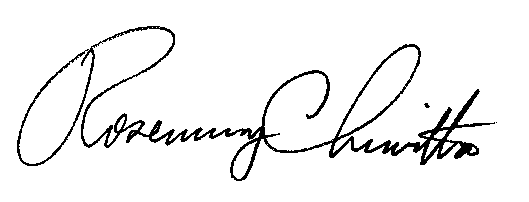 Rosemary ChiavettaSecretary(SEAL)ORDER ADOPTED:  September 11, 2014ORDER ENTERED:  September 11, 2014PENNSYLVANIAPUBLIC UTILITY COMMISSIONHarrisburg, PA.  17105-3265Public Meeting held September 11, 2014Commissioners Present:Robert F. Powelson, ChairmanRobert F. Powelson, ChairmanRobert F. Powelson, ChairmanJohn F. Coleman, Jr., Vice ChairmanJames H. CawleyJohn F. Coleman, Jr., Vice ChairmanJames H. CawleyJohn F. Coleman, Jr., Vice ChairmanJames H. CawleyPamela A. WitmerPamela A. WitmerPamela A. WitmerGladys M. BrownGladys M. BrownGladys M. BrownImplementation of the Alternative Energy PortfolioStandards Act of 2004:  Standards for the Participationof Demand Side Management Resources – TechnicalReference Manual 2015 UpdateDocket No.  M-2012-2313373                    M-00051865End-Use CategoriesList of Measures (Sections)Residential Market SectorResidential Market SectorLighting - 2.12.1.1 – 2.1.5HVAC - 2.22.2.1 – 2.2.9Domestic Hot Water - 2.32.3.1 – 2.3.11Appliances – 2.42.4.1 – 2.4.11Consumer Electronics – 2.52.5.1 – 2.5.3Building Shell – 2.62.6.1 – 2.6.7Miscellaneous – 2.72.7.1 – 2.7.2Commercial & Industrial Market SectorCommercial & Industrial Market SectorLighting – 3.13.1.1 – 3.1.7HVAC – 3.23.2.1 – 3.2.9Motors & VFDs – 3.33.3.1 – 3.3.4Domestic Hot Water – 3.43.4.1 – 3.4.6Refrigeration – 3.53.5.1 – 3.5.14Appliances – 3.63.6.1Food Service Equipment – 3.73.7.1 – 3.7.5Building Shell – 3.83.8.1Consumer Electronics – 3.93.9.1 – 3.9.3Compressed Air – 3.103.10.1 – 3.10.3Miscellaneous – 3.113.11.1Agricultural Market SectorAgricultural Market SectorAgricultural Equipment4.1 – 4.8Proposed 2015 TRM Section2014 TRM CFProposed 2015 TRM CFSource2.2.1 – Electric HVAC70%64.7%Baltimore Gas & Electric (BG&E) Study2.2.3 – Ductless Mini-Split Heat Pumps70%64.7%BG&E Study2.2.4 – ENERGY STAR Room Air Conditioners58%30%RLW Report2.2.5 – Room AC (RAC) Retirement58%30%RLW Report2.2.6 – Duct Sealing70%64.7%BG&E Study2.2.7 – Furnace Whistle70%64.7%BG&E Study2.5.1 – ENERGY STAR Televisions28%17%Efficiency Vermont TRM - 20132.5.3 – Smart Strip Plug Outlets80%90.0% for Entertainment Center;83.2% for Unspecified UseEfficiency Vermont TRM - 20132.6.1 – Ceiling/Attic and Wall Insulation70% for Air Source Heat Pumps and Central Air Conditioning Systems;58% for Room Air Conditioning Systems64.7% for Air Source Heat Pumps and Central Air Conditioning Systems;30% for Room Air Conditioning SystemsBG&E Study; RLW Report2.6.3 – ENERGY STAR Windows75%64.7%BG&E Study2.6.4 – Residential New Construction70%64.7%BG&E Study2.7.1 – Pool Pump Load Shifting23.5%30.6%Pool Pump DR Potential Report2.7.2 – Variable Speed Pool Pumps (with Load Shifting Option)23.5%30.6%Pool Pump DR Potential ReportMeasure2014 TRM deemed kWpeak savingsProposed 2015 TRM deemed kWpeak savings5-plug power strip, unspecified use or multiple purchase0.00540.00567-plug power strip, unspecified use or multiple purchased0.00640.00675-plug power strip, entertainment center0.00680.00777-plug power strip, entertainment center0.00820.0092Equipment Type and Capacity2014 TRM(IECC 2009 + ASHRAE 90.1-2007 Addendum S)2015 TRM Proposal(Federal Code + IECC 2012)2015 TRM Proposal(Federal Code + IECC 2012)Equipment Type and CapacityWater-Cooled and Evaporatively-Cooled ACWater-Cooled ACEvaporatively-Cooled AC<65,000 12.1 EER / 12.3 IEER12.1 EER / 12.3 IEER12.1 EER / 12.3 IEER>65,000 and <135,000 11.5 EER / 11.7 IEER12.1 EER / 12.3 IEER12.1 EER / 12.3 IEER>135,000 and <240,000 11.0 EER / 11.2 IEER12.5 EER / 12.7 IEER12.0 EER / 12.2 IEER>240,000 Btu/hr and <760,000 11.0 EER / 11.1 IEER12.4 EER / 12.6 IEER11.9 EER / 12.1 IEER> 760,000 11.0 EER / 11.1 IEER11.0 EER / 11.1 IEER11.0 EER / 11.1 IEER